Geometric SequencesIs this given sequence arithmetic, geometric, or neither? Explain how you know.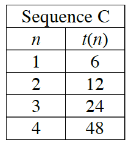 What does ?       ?When the growth pattern MULTIPLIES a number to each term, the value that is multiplied is known as the COMMON RATIO. What is the common ratio for this sequence?Graph the sequence. Should the sequence be discrete or continuous? EXPLAIN why you choose your answer.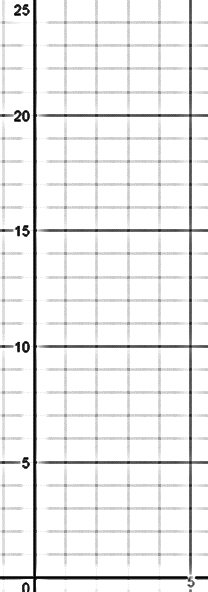 A Geometric Sequences models what type of function?What equation do you use when writing equations of that type of function? What does  stand for? What does  stand for?Now, use that model from 6. to write the equation for this type of sequence. Your equation should start with , not , because it is a sequence equation, not a function equation.What is the domain (input, independent variable) for the sequence equation that you have written?How is the common ratio related to the graph and the equation? Why does this make sense?5-96. Write an explicit equation for each table below.  Check that your equations work for all of the entries in the table.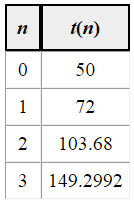 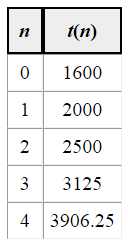 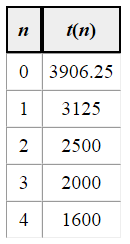 